ΕΛΛΗΝΙΚΗ ΔΗΜΟΚΡΑΤΙΑΝΟΜΟΣ ΑΤΤΙΚΗΣΔΗΜΟΣ ΚΑΛΛΙΘΕΑΣΚοινότητα 1ου Δημοτικού ΔιαμερίσματοςΔήμου Καλλιθέας Α Π Ο Σ Π Α Σ Μ ΑΑπό το πρακτικό της με αρ. 1/2021Συνεδρίασης της Κοινότητας 1ου Δημοτικού Διαμερίσματος Δήμου ΚαλλιθέαςΣήμερα την 19 Ιανουαρίου 2021, ημέρα Τρίτη και ώρα 18:00 με τηλεδιάσκεψη μέσω της πλατφόρμας webex, συνήλθε σε τακτική συνεδρίαση η Κοινότητα 1ου Δημοτικού Διαμερίσματος του Δήμου Καλλιθέας μετά την με αρ. πρωτ. 1471/13.01.21 έγγραφη πρόσκληση της Προέδρου, η οποία κοινοποιήθηκε νόμιμα στα Μέλη με το άρθρο 89 του Ν. 4555/2018. Κατά την έναρξη της συνεδρίασης διαπιστώθηκε ότι υπάρχει  η νόμιμη απαρτία αφού  από το σύνολο των έντεκα (11)  μελών βρέθηκαν παρόντα εννιά (09) μέλη.Στη συνεδρίαση παρέστησαν αυτοπροσώπως οι παρακάτω:	ΠΑΡΟΝΤΕΣΜΕΛΗ: ΚΥΡΙΑΚΙΔΟΥ ΔΕΣΠΟΙΝΑ, ΑΛΕΞΙΟΥ ΑΡΧΟΝΤΙΑ ΔΕΣΠΟΙΝΑ, ΓΚΙΚΑΣ ΔΗΜΗΤΡΙΟΣ, ΓΚΡΕΤΣΑΣ ΑΝΔΡΕΑΣ, , ΑΘΑΝΑΣΑΚΟΠΟΥΛΟΥ ΑΓΓΕΛΙΚΗ, ΕΥΤΥΧΙΑΔΟΥ ΑΙΚΑΤΕΡΙΝΗ, ΑΝΑΣΤΑΣΙΑΔΗΣ ΚΩΝΣΤΑΝΤΙΝΟΣ, ΑΝΔΡΟΠΟΥΛΟΥ ΑΙΚΑΤΕΡΙΝΗ, ΛΑΘΙΩΤΑΚΗΣ ΔΗΜΗΤΡΙΟΣ.ΑΠΟΝΤΕΣ ΑΝ ΚΑΙ ΝΟΜΙΜΑ ΚΑΛΕΣΤΗΚΑΝΜΕΛΗ:  ΗΛΙΑΔΗΣ ΙΩΑΝΝΗΣ, ΤΡΙΑΝΤΑΦΥΛΛΙΔΗΣ ΑΝΤΩΝΙΟΣΤο Συμβούλιο της Κοινότητας εξετάζει το θέμα εκτός της ημερήσιας διάταξης και μετά από διαλογική συζήτηση και αφού έλαβε υπόψη:Το υπ΄αρ. πρωτ. 2377/20-01-21 εισηγητικό έγγραφο της κοινοτικής ομάδας 1ου Δημοτικού Διαμερίσματος της Δημοτικής παράταξης Προοπτική Ζωής –Κώστας Ασκούνης οποίο έχει ως εξής: Με αφορμή την ολοκλήρωση της διατριβής με θέμα «Η Ζωή και το Έργο του Γιάννη Χατζίνη (1900-1975)-Ένα σχέδιο προγράμματος λογοτεχνικής εκπαίδευσης στο Χατζίνειο Ίδρυμα», που κρίθηκε από επταμελή επιστημονική επιτροπή του Πανεπιστημίου Αθηνών (Παιδαγωγικό Τμήμα Δημοτικής Εκπαίδευσης), προτείνουμε την προβολή, αφενός της ζωής και του έργου του κριτικού λογοτεχνίας και αφετέρου του Κέντρου Μελέτης Νεοελληνικής Λογοτεχνίας «Γιάννης Χατζίνης» με τους παρακάτω τρόπους:1.	δυνατότητα επίσκεψης φοιτητών του Πανεπιστημίου στην οικία του Γιάννη Χατζίνη, ώστε να γίνεται σε αυτούς μια επιστημονικώς τεκμηριωμένη παρουσίαση της ζωής και του έργου του εν λόγω κριτικού λογοτεχνίας και λογοτέχνη του Μεσοπολέμου. Έχει ήδη κατατεθεί τέτοια πρόταση από την Καθηγήτρια Νεοελληνικής Φιλολογίας και Διδακτικής της του Παιδαγωγικού Τμήματος Δημοτικής Εκπαίδευσης, κυρία Γεωργία (Τζίνα) Καλογήρου.2.	προβολή ταινίας μικρού μήκους με θέμα τη ζωή και το έργο του Γιάννη Χατζίνη στους επισκέπτες της οικίας του που λειτουργεί σήμερα ως Κέντρο Μελέτης Νεοελληνικής Λογοτεχνίας «Γιάννης Χατζίνης». Η ερευνήτρια, Αγγελική Αθανασακοπούλου έχει ήδη αναλάβει τη δημιουργία και το κόστος αυτής της ταινίας. Η προβολή της θα γίνεται για επιστημονικούς και εκπαιδευτικούς λόγους και δεν θα έχει κερδοσκοπικό χαρακτήρα.3.	έκδοση διατριβής με θέμα τη ζωή και το έργο του Γιάννη Χατζίνη, ώστε να προμηθευτούν από ένα τουλάχιστον αντίτυπο όλες οι μεγάλες βιβλιοθήκες και τα συναφή με το πνευματικό πεδίο δράσης του Χατζίνη εκπαιδευτικά ιδρύματα της χώρας. Μέσα από την έκδοση αυτού του βιβλίου επιδιώκεται η ανάδειξη της πνευματικής φυσιογνωμίας του και της στενής σχέσης του με την Καλλιθέα του Μεσοπολέμου. Σε αυτό το εγχείρημα είναι σημαντική και απαραίτητη η συνδρομή του Δήμου Καλλιθέας στον βαθμό που αυτό είναι εφικτό. Εξάλλου, θα πρόκειται για μία έκδοση με πρωτότυπο περιεχόμενο που θα εμπλουτίσει τη σχετική με την Καλλιθέα βιβλιογραφία.Πιστεύουμε ότι σε μία σύγχρονη πόλη η ανάδειξη της πνευματικής κληρονομιάς είναι καθήκον των αιρετών εκπροσώπων της. Είναι αλήθεια ότι η Καλλιθέα έχει το προνόμιο να παρουσιάζει στον σύγχρονο πολίτη στοιχεία του υλικού πολιτισμού μιας άλλης εποχής και έτσι να επιτυγχάνει πιο εύκολα και αποτελεσματικά το ταξίδι του στον χρόνο. Η οικία του Χατζίνη είναι ένας χώρος μέσα στον οποίο βρέθηκαν προσωπικότητες που έδωσαν τη μάχη τους για την ελευθερία, τη δημοκρατία και την πνευματική παραγωγή του τόπου μας. Επιβάλλεται να επενδύσουμε σε αυτό το παρελθόν, καθώς κομίζει αξίες που καθιστούν το άτομο ενεργό πολίτη.Συνεπώς, ζητάμε τη θετική γνωμοδότηση του Κοινοτικού Συμβουλίου, την οποία θα προωθήσει η Πρόεδρος στο Δημοτικό Συμβούλιο Καλλιθέας προκειμένου να υλοποιηθούν οι παραπάνω προτάσεις.ΑΠΟΦΑΣΙΖΕΙ ΟΜΟΦΩΝΑΓνωμοδοτεί θετικά και προωθεί την παρούσα στο Δημοτικό Συμβούλιο για τις περεταίρω ενέργειες. Μετά το τέλος των θεμάτων της ημερήσιας διάταξης λύεται η συνεδρίαση. Αφού συντάξαμε  το παρόν πρακτικό υπογράφεται όπως πιο κάτω:ΑΚΡΙΒΕΣ ΑΝΤΙΓΡΑΦΟΗ ΓΡΑΜΜΑΤΕΑΣΜΟΥΣΙΟΥ ΕΙΡΗΝΗ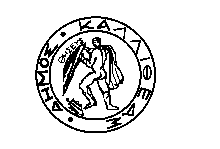 Αρ. Απόφασης:   2/2021Περίληψη:Γνωμοδότηση για πρόταση ανάδειξης του Χατζίνειου.Η ΠΡΟΕΔΡΟΣΚΥΡΙΑΚΙΔΟΥ ΔΕΣΠΟΙΝΑ                        ΤΑ ΜΕΛΗ